Cabarrus County 4-H 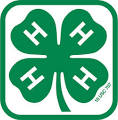 Cloverbud Leader Role DescriptionMajor Objective:Train youth to take an active leadership role in a younger age group within the county 4-H summer programs.Major Responsibilities:Cloverbud Leader will work to assist Adult Volunteers or 4-H Staff during summer fling programs. Cloverbud Leader may lead small activities with participantsassist with clean upwork with 4-H Staff or volunteers to plan, organize or prepare for camps. A Cloverbud Leader will NOT be left alone with participants for long periods of timebe expected to lead entire camp or large activitiesdeal with money associated with campQualifications:All applicants will need to complete a satisfactory face to face interview with 4-H Agent.Must have reliable transportation (does not have to drive themselves)Must have flexible scheduling to attend trainings and summer programs.Prior experience working with youth is preferable, but not necessary. Training and Preparation:Cloverbud Leaders must attend training session.  During this session, Cloverbud Leaders will learn activities necessary for the summer programs.  Cloverbud Leaders will also work to plan Summer Programs and prepare a “Leader Toolkit”.   To earn Cloverbud Leader Gold Status, youth must:Be 10 years of age by January 1st of the application year. Complete an application and interview with 4-H StaffAttend Cloverbud Leader Training in June Complete 60 volunteer hours during Summer Fling ProgramsYouth ages 13+ earning Cloverbud Leader Gold Status will earn $200 towards 4-H events(Teen Retreat, State Council Conference)Youth ages 9-12 will earn one 50% off Summer Fling Class for each class served